ONOMA: __________________               ΜΑΘΗΜΑΤΙΚΑ 6η ΕΝΟΤΗΤΑΠροβλήματα πρόσθεσης- αφαίρεσης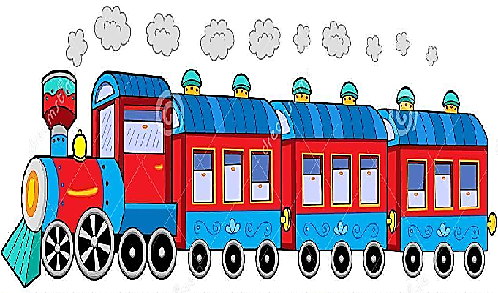 Το τρένο της γραμμής μεταφέρει69 επιβάτες. Στην πρώτη στάση ανέβηκαν 15 επιβάτες και στηνεπόμενη στάση άλλοι 9. Πόσοι είναι όλοι οι επιβάτες στο τρένο;                                Αφετηρία 69    1η στάση 15      2η στάση 9Λύση θα κάνω …………………………………….Απάντηση:…………………………………………………………………………………………………………………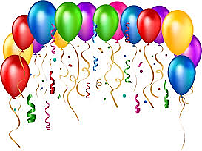 Η Ευαγγελία είχε στο πάρτι της  43 μπαλόνια.  Αν έσπασαν όμως 27,  πόσα μπαλόνια της έμειναν;Λύση θα κάνω …………………………………….Απάντηση:…………………………………………………………………………………………………………………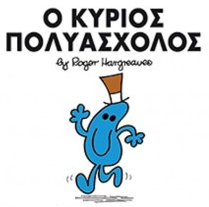 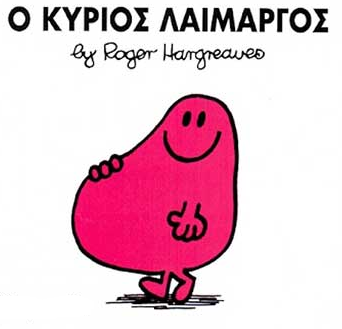 3.Ο κύριος Λαίμαργος ζυγίζει 45 κιλά. Ο κύριος Πολυάσχολος  ζυγίζει 8 κιλά λιγότερο.                                                                                          Πόσο ζυγίζει ο κύριος Πολυάσχολος;                            45κ.                        Λύση                                                                                     πόσα κιλά;θα κάνω …………………………………….                 Απάντηση:…………………………………………………………………………………………………………………Εξάσκηση στην προπαίδεια του 2  και του  3      Κάνω πρώτα τις πράξεις μέσα στην παρένθεση και μετά υπολογίζω το αποτέλεσμα. (Αν δυσκολεύομαι κάνω κάθετα την πράξη.)(2 χ 3 ) + ( 3 χ 4 ) = 6 + 12 = 18(2 χ 6 ) +  ( 3 χ 3 ) = ………………………………………………………(3 χ 6 ) +  ( 3 χ 5 ) = …………………………………………………………(2 χ 7 ) +  ( 3 χ 7 ) = …………………………………………………………(2 χ 9 ) +  ( 3 χ 19 ) = ………………………………………………………        Με πόνεσε το                                                                                                               κεφάλι μου!(3 χ 9 ) - ( 3 χ 5 ) = ……………………………………………………(3 χ 8 ) - ( 3 χ 6 ) = ……………………………………………………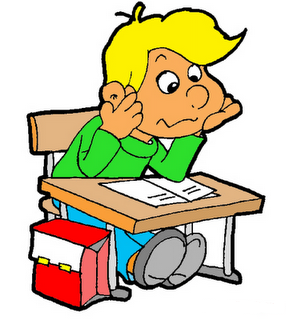 (3 χ 10 ) - ( 3 χ 4 ) = ……………………………………………………(3 χ 9 ) - ( 8 χ 3) = ………………………………………………………(3 χ 7 ) - ( 10 χ 2 ) = …………………………………………………………Υπολόγισε με τον νου όπως στο παράδειγμα:100 – 25 =  100 – 20 – 5= 75                      80100 – 35 =  ……………………………………………………….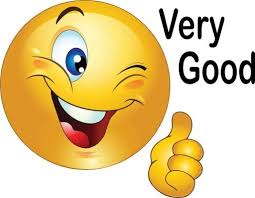                          ……….100 – 45 =  ……………………………………………………….                         ……….100 – 55 =  ……………………………………………………….                         ……….                                                                       Μπράβο αστέρι μου!!!!!!